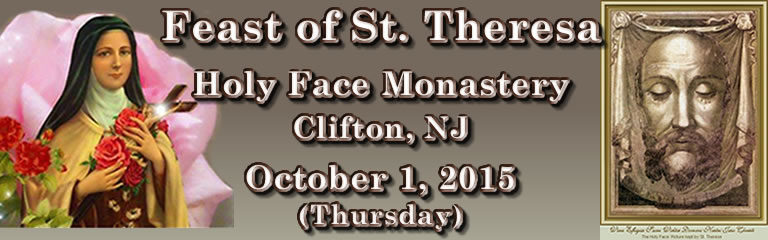 7:30 AM	Holy Mass8:00 AM	Exposition of The Most Blessed 			Sacrament (all day)2:00 PM				    5:00 PM	Confessions4:30 PM	Pray the Rosary with St. Theresa7:30 PM	Holy Mass							Procession							Fellowship in AB. Gregori Hall							Roses will be distributed in honor							of  St. TheresaCandles available all day.  These will be blessed	during Holy Mass.								Through the intercession of St. Theresa, may we all				come to serve God with love, simplicity, and joy!__________________________________________________				“He who has Jesus, has everything” (St. Theresa of the Child Jesus)